Actividad: Reunidos esta mañana con Líderes de las diferentes comunidades, con el apoyo de la Mancomunidad La Montañona, FELCODE y La Municipalidad de Chalatenango, realizan el proyecto: Restauración basada en la integración de prácticas agropecuarias sostenibles en finca y el Hogar.
Es por ello que brindaremos el apoyo a las comunidades que empezarán a trabajar en este Proyecto denominado "Huertos Caseros".
Favoreciendo a 160 Familias de 8 Comunidades de nuestro municipio apoyando la seguridad alimentaria.Fecha: 30 de junio de 2020.Ubicación:  Municipalidad de Chalatenango.Hora: 9:00AM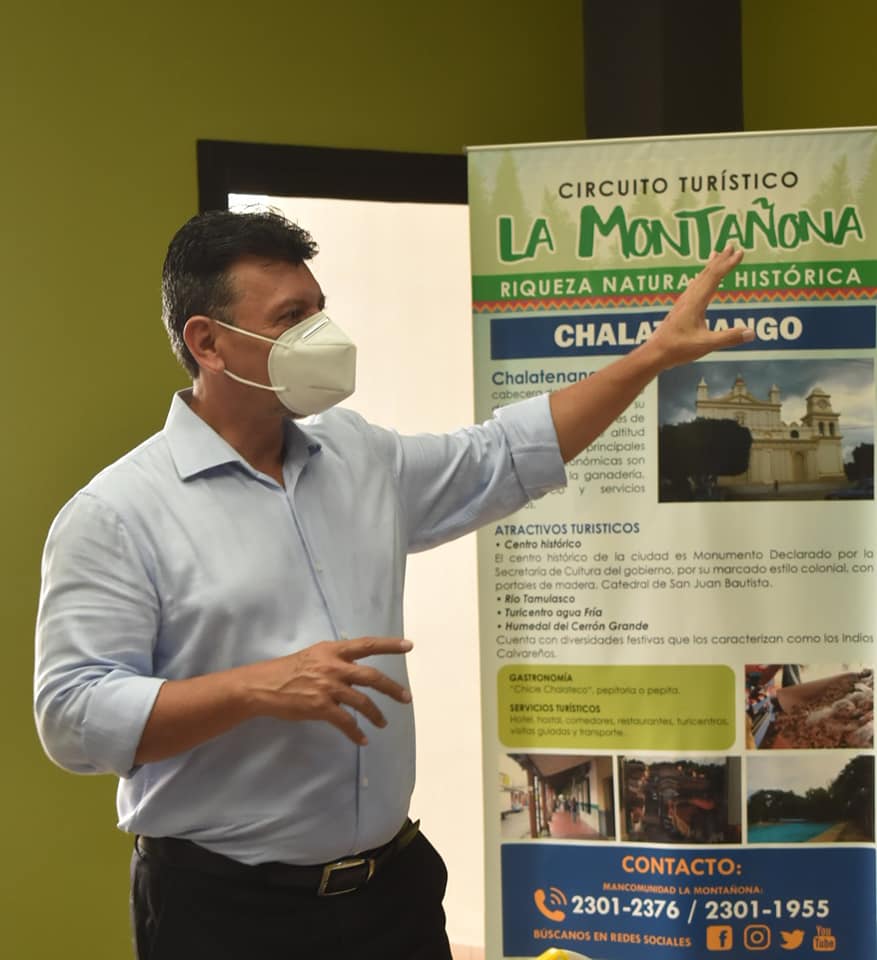 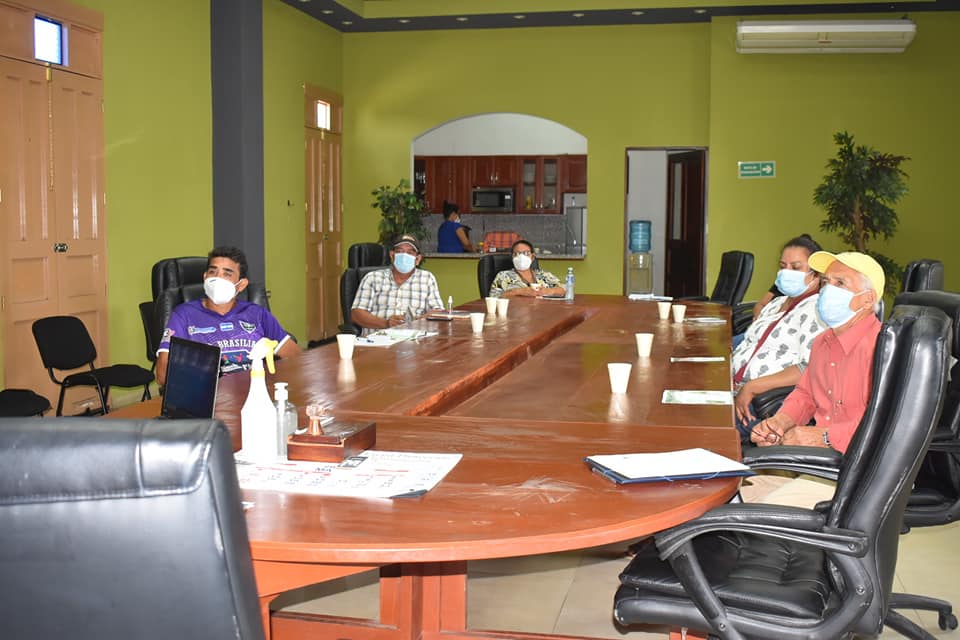 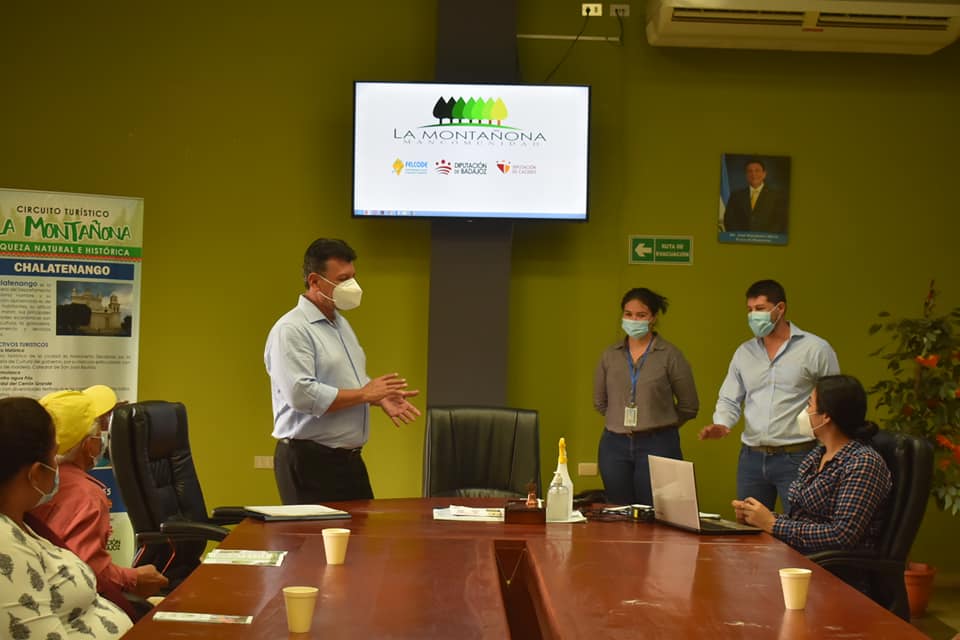 